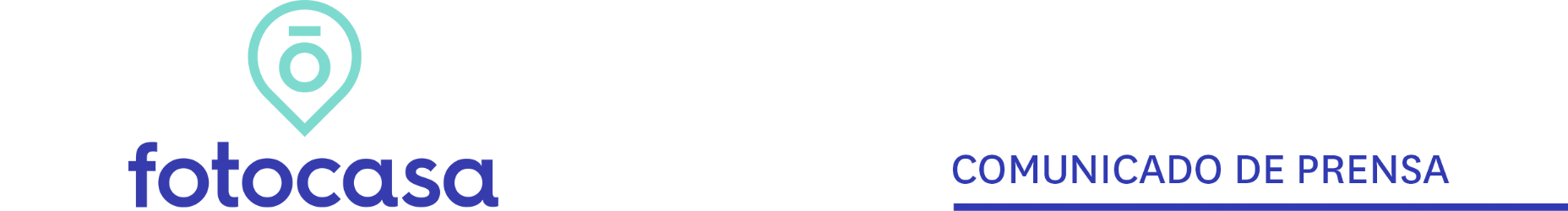 “El precio de la vivienda sigue su recuperación, pero de forma mucho más moderada"Madrid, 10 de marzo de 2020El Índice de Precios (IPV) correspondiente al ejercicio 2019, publicado hoy por el Instituto Nacional de Estadística (INE), refleja una subida anual del 3,6%, que va en línea con la tendencia alcista de los últimos trimestres, aunque esta subida es el menor incremento desde 2015.Los datos del INE reflejan una pequeña desaceleración respecto al tercer trimestre de 2019, cuando los precios subieron un 4,7%, que supone “una leve moderación en el crecimiento de los precios, que ya llevamos meses viendo en otras estadísticas, como el Índice Inmobiliario Fotocasa. De hecho, el dato de cierre de año de Fotocasa ha mostrado la primera caída (1,3%) después de tres años de subidas ininterrumpidas en el precio de la vivienda”, explica Ismael Kardoudi, director de Estudios y Formación de Fotocasa.Kardoudi comenta que “ya hace meses que avanzábamos que la evolución de los precios y la actividad en el mercado iba a ser mucho más moderada en 2019 respecto a las fuertes subidas que vimos durante los años anteriores, fruto de la desaceleración económica”. En general “la moderación en los precios seguirá durante 2020 como consecuencia del contexto macroeconómico nacional e internacional y hay que tener en cuenta que “la evolución del precio de la vivienda será muy diferente según la zona geográfica y es posible que durante este año empecemos a ver las primeras caídas de precios en zonas muy tensionadas, como Madrid y Barcelona”, explica Kardoudi. Respecto a la vivienda de obra nueva (5,3%) se incrementa más que la de segunda mano (3,4%) y es una muestra más de que la vivienda de obra nueva está tirando, en parte, de los precios y poco a poco la vivienda usada se está desacelerando. “La vivienda usada ha sido el motor de la recuperación del sector. Siete de cada 10 compradores adquieren una vivienda de segunda mano, aunque nuestros estudios en Fotocasa reflejan cómo el interés por la vivienda de obra nueva se ha duplicado en los últimos años entre los potenciales compradores”, añade Kardoudi. De hecho, según el último informe publicado hace pocos días por Fotocasa mostraba cómo el 37% de los particulares que compró vivienda en 2019 se decantó por la obra nueva.  Para 2020 esperamos que los precios se sigan moderando y no descartamos “empezar a ver las primeras caídas en los precios de la vivienda, especialmente de la de segunda mano, en aquellas zonas en las que ya se ha tocado techo”, recuerda Kardoudi.Cabe recordar que “estamos todavía lejos de los niveles tanto de precio como de operaciones alcanzados en los años de la burbuja si bien es verdad que el precio en los últimos años ha crecido a un ritmo mucho más fuerte al poder adquisitivo de los ciudadanos que, a su vez, tienen menos capacidad de ahorro y menos posibilidades de acceder a la financiación, que explica las dificultades de acceso al mercado de la compra”, concluye Kardoudi. Departamento de Comunicación de FotocasaAnaïs LópezMóvil: 620 66 29 26comunicacion@fotocasa.eshttp://prensa.fotocasa.estwitter: @fotocasa